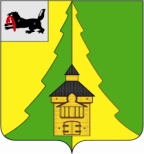 Российская Федерация	Иркутская область	Нижнеилимский муниципальный район	АДМИНИСТРАЦИЯ			ПОСТАНОВЛЕНИЕОт «24» мая 2023 г. № 426   	г. Железногорск-ИлимскийВ соответствии с протоколом заседания конкурсной комиссии по проведению районного конкурса «Лучший проект ТОС в Нижнеилимском районе» от 19 мая 2023 года, постановлением администрации Нижнеилимского муниципального района от 30.03.2023 г. № 233 «Об утверждении Положения «О проведении районного конкурса «Лучший проект ТОС в Нижнеилимском районе», Уставом муниципального образования «Нижнеилимский район», администрация Нижнеилимского муниципального районаПОСТАНОВЛЯЕТ:Объявить победителей районного конкурса «Лучший проект ТОС в Нижнеилимском районе»:- ТОС «Энтузиасты» Коршуновского сельского поселения, проект «Безопасный берег»;- ТОС «Новое поколение Илима» Новоилимского сельского поселения, проект «Комфортная среда для спорта» (Благоустройство многофункциональной спортивной площадки);- ТОС «Надежда» Радищевского городского поселения, проект «Парк Любви, Семьи и Верности»;- ТОС «Мир детства» Радищевского городского поселения, проект «Мир детства»;- ТОС «Люди дела» Березняковского сельского поселения, проект «Благоустройство территории памятника погибшим участникам ВОВ»;- ТОС «Молодежный парламент» Березняковского сельского поселения, проект «Смотровая площадка»;- ТОС «Совет ветеранов, пенсионеров, инвалидов Новоилимского сельского поселения» Новоилимского сельского поселения, проект «Спорт доступен всем»;- ТОС «Время быть вместе» Рудногорского городского поселения, проект «НАШ БЕЛЫЙ РОЖДЕСТВЕНСКИЙ ХРАМ».Настоящее постановление подлежит опубликованию в периодическом печатном издании «Вестник Думы и администрации Нижнеилимского муниципального района» и размещению на официальном сайте муниципального образования «Нижнеилимский район».Контроль за исполнением настоящего постановления возложить на заместителя мэра района по экономической политике и цифровому развитию Е.В. Чудинова.И.о. мэра района                                                                             В.В. ЦвейгартРассылка: в дело-2, Чудинову Е.В., городские и сельские поселения, отдел социально-экономического развития, Финансовое управление, отдел бухгалтерского учета и отчетностиА.В. Лукшиц 8(39566)3-00-94